Save MeChoreographer	:	Esmeralda v.d. Pol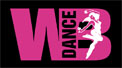 Walls		:	4 wall line danceLevel		:	Intermediate Counts 		:	64Info		:	128 Bpm  -  Intro 8 counts  Music		:	"Save Me" by Helena Paparizou (Album: One Life)Cross Rock & Side, Cross, Side, Cross Rock Back, Recover, Chassé R1-2&3-4	RF rock forward, LF recover, RF step side, LF cross over, RF step side5-7&8	LF rock behind, RF recover, LF step side, RF close, LF step side [12]Cross, ¼ Turn R, Side, Step Fwd x2, Rock Fwd, Recover, Point Back, ¼ Turn R1-2&3-4	RF cross over, LF ¼ right and step back, RF step side, LF step forward, RF step forward 5-6&	LF rock forward, RF recover, LF step slightly back7-8	RF point back, R+L ¼ turn right (weight RV) [6]Cross Rock & Side, Cross, Side, ¼ Turn R x2, Sailor Heel1-2&3-4	LF rock across, RF recover, LF step side, RF cross over, LF step side5-6	RF ¼ right and step side, LF ¼ right and step side 7&8	RF cross behind, LF step beside, RF touch heel forward [12]& Cross, Hold, & Cross, Side, Coaster ¼ Turn L, Shuffle Fwd&1-2	RF close, LF cross over, hold&3-4	RF step slightly side, LF cross over, RF step side5&6	LF ¼ left and step back, RF close, LF step forward 7&8	RF step forward, LF step beside, RF step forward [9]Kick & Monterey ¼ Turn R, Kick & Monterey ¼ Turn R1&2-4	LF kick forward, LF step beside, RF touch side, RF ¼ right and step beside, LF touch side [12]5&6-8	LF kick forward, LF step beside, RF touch side, RF ¼ right and step beside, LF touch side [3]Walk Fwd x2, & Fwd Rock, Recover, Lock Step Back, Shuffle ½ Turn L1-2&3-4	LF walk forward, RF walk forward, LF step slightly forward, RF rock forward, LF recover	5&6	RF step back, LF lock across, RF step back7&8	LF ¼ left and step side, RF step beside, LF ¼ left and step forward [9]Pivot ¼ Turn L, Cross, Side, Behind, Side Rock, Sailor Step1-2&3-4	RF step forward, R+L ¼ turn left, RF cross over, LF step side, RF cross behind5-6	LF rock side, RF recover7&8	LF cross behind, RF step beside, LF step side [6]Cross, Scissor Step, ¼ Turn L, Shuffle ½ Turn L, Pivot ½ Turn L1-2&3-4	RF cross over, LF step side, RF together, LF cross over, RF ¼ left and step back5&6	LF ¼ left and step side, RF step beside, LF ¼ left and step forward7-8	RF step forward, R+L ½ turn left [3]Start againTag: Dance the 3rd wall up to and including count 32 (count 8 of the 4th section), add:Fwd Rock, Coaster Step x21-3&4 	LF rock forward, RF recover, LF step back, RF close, LF step forward5-7&8	RF rock forward, LF recover, RF step back, LF close, RF step forwardand continue with count 33 (count 1 of the 5th section).